( dell’Infanzia – primaria - secondaria )Oggetto:  Richiesta di uscita con mezzo di trasporto per uscita didattica/visita guidata/viaggio d’istruzione  MEZZA GIORNATA        UNA GIORNATA      PIU’ GIORNATE I sottoscritti docenti del plesso sopra indicato, CHIEDONO l’autorizzazione all’uscita per recarsi a ________________________________________________ il giorno _______________________.Mezzo/i  di trasporto:   scuolabus       corriera     altro:____________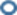 Partecipanti: complessivamente n. alunni ______ di cui n.____ disabili (di cui n. ____ in situazione di gravità), accompagnati da n._______ docenti.           Programma analitico (specie per i viaggi d’istruzione indicare con precisione l’itinerario specificando anche gli orari di massima e le mete):partenza da  __________________________ il giorno ______________ alle ore __________itinerario : ______________________________________________________________________________________________________________________________________________________________________________________________________________________________________________________________________________________________________________________________________________________________________________________________________________Rientro presso ________________________  il giorno ______________ alle ore _________Spese previste:a. ingresso musei      no      sì    € _______/cad     - pagamento           in loco  -      tramite la scuolab. guide turistiche       no    sì            ENTE       PRIVATO   recapiti __________________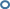 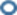                                      € _______/cad     -   pagamento           in loco         tramite la scuolac. laboratori                no      sì    € _______/cad     -   pagamento       in loco  -       tramite la scuolad. altro __________________________________________________________________________Segnalazioni aggiuntive utili per l’organizzazione dell’attività ____________________________________________________________________________________________________________Vigilanza I sottoscritti, infine, ASSICURANO ed ACCETTANO di accompagnare gli alunni della suddetta scuola nei termini sopra indicati e di assumersi l’obbligo di assidua vigilanza degli stessi e la responsabilità di cui all’art.2048 del Codice Civile, integrato dalla norma di cui all’art.61 della legge dd. 11 luglio 1980 n.312, con attribuzione specifica come da elenco allegato (solo per le uscite di una giornata). Precisano che:le autorizzazioni dei genitori degli alunni partecipanti all’uscita in oggetto sono agli atti del plesso scolastico / depositate in segreteria (tagliare la sezione che non interessa).le autorizzazioni non sono ancora state acquisite.Gli accompagnatori s’intendono impegnati per tutta la durata dell’attività, salvo le specifiche di seguito riportate: ………………………………………………………………………………………Per le uscite con pernottamento l’insegnante referente si impegna a consegnare all’ufficio 24 ore dopo la conclusione del viaggio d’istruzione di più giorni, il verbale sopralluogo e la relazione finale.  Visto, si autorizza                                                                                      Il Dirigente Scolastico Dott. Stefano BULFONE La presente autorizzazione vale anche come incarico agli insegnanti accompagnatori, nel caso di uscite di una giornata. Per le uscite di più giorni l’incarico e l’attribuzione degli alunni ai docenti accompagnatori saranno effettuati dopo l’adesione definitiva delle famiglie.AL DIRIGENTE SCOLASTICO DELL’ISTITUTO COMPRENSIVODI  TARCENTOSCUOLA di   Classe/iRELATIVA AL PROGETTO: (Ambiente, sport, viaggi e visite …) ___________________________________DataCOGNOME E NOME IN STAMPATELLOFIRMAL’ins. Referente e accompagnatoreGli  ulteriori docenti accompagna-tori (se presente specificare l’ins.te di sostegno)COGNOME  E NOMEFRIMACOGNOME  E NOMEFRIMAGli  ulteriori docenti accompagna-tori (se presente specificare l’ins.te di sostegno)Gli  ulteriori docenti accompagna-tori (se presente specificare l’ins.te di sostegno)Gli  ulteriori docenti accompagna-tori (se presente specificare l’ins.te di sostegno)Gli  ulteriori docenti accompagna-tori (se presente specificare l’ins.te di sostegno)Gli  ulteriori docenti accompagna-tori (se presente specificare l’ins.te di sostegno)Gli  ulteriori docenti accompagna-tori (se presente specificare l’ins.te di sostegno)